Choisis une Lettre et Prononce-laBraille | CaractèresPlacer des lettres sur une plaque. Les prononcer ; prévoir des actions appropriées pour identifier les lettres correspondantes.15 min 1 participant(s)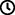 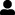 Jouons !Lis la lettre sur la plaque avec les deux mains. Choisis une lettre dans le bol. Lis cette lettre à voix haute. Trouve la même lettre sur la plaque. Place les deux lettres identiques ensemble. Préparation1 plaque2 lots identiques de 5 lettres chacun. 1 bolUn lot de lettres est dans le bol et l’autre aligné horizontalement sur la plaque.Pour bien réussirSuggérer “Imagine une histoire qui utilise le son des lettres”.Il peut être plus difficile de trouver les briques si elles sont alignées en colonne, plutôt qu’en ligne : des sensibilités tactiles différentes sont utilisées !Variations possiblesChoisir des lettres avec des sons similaires. Augmenter le nombre de lettres. Mettre une (ou plusieurs) brique(s) supplémentaire(s) dans le bol afin que l’enfant doive ignorer certaines briques.Placer les lettres en ligne, en colonne ou aléatoirement.Augmenter le nombre de joueurs : chaque joueur a une plaque avec les mêmes lettres et le bol est au centre.Les enfants vont développer ces compétences holistiques Cognitif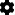 Identifier les lettres et leur ordre, puis, en fonction de la lettre, ses valeurs sonores Créatif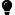 Faire le son d’une lettre et compter les syllabes phoniques d’un motExplorer les sons vocaux Emotionnel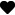 Solliciter des informations ou une assistance auprès de personnes appropriées dans différents contextesLe saviez-vous ?Les compétences créatives sont utilisées pour trouver des idées, les exprimer et les réaliser en créant des associations, en symbolisant et en fournissant une expérience significative aux autres.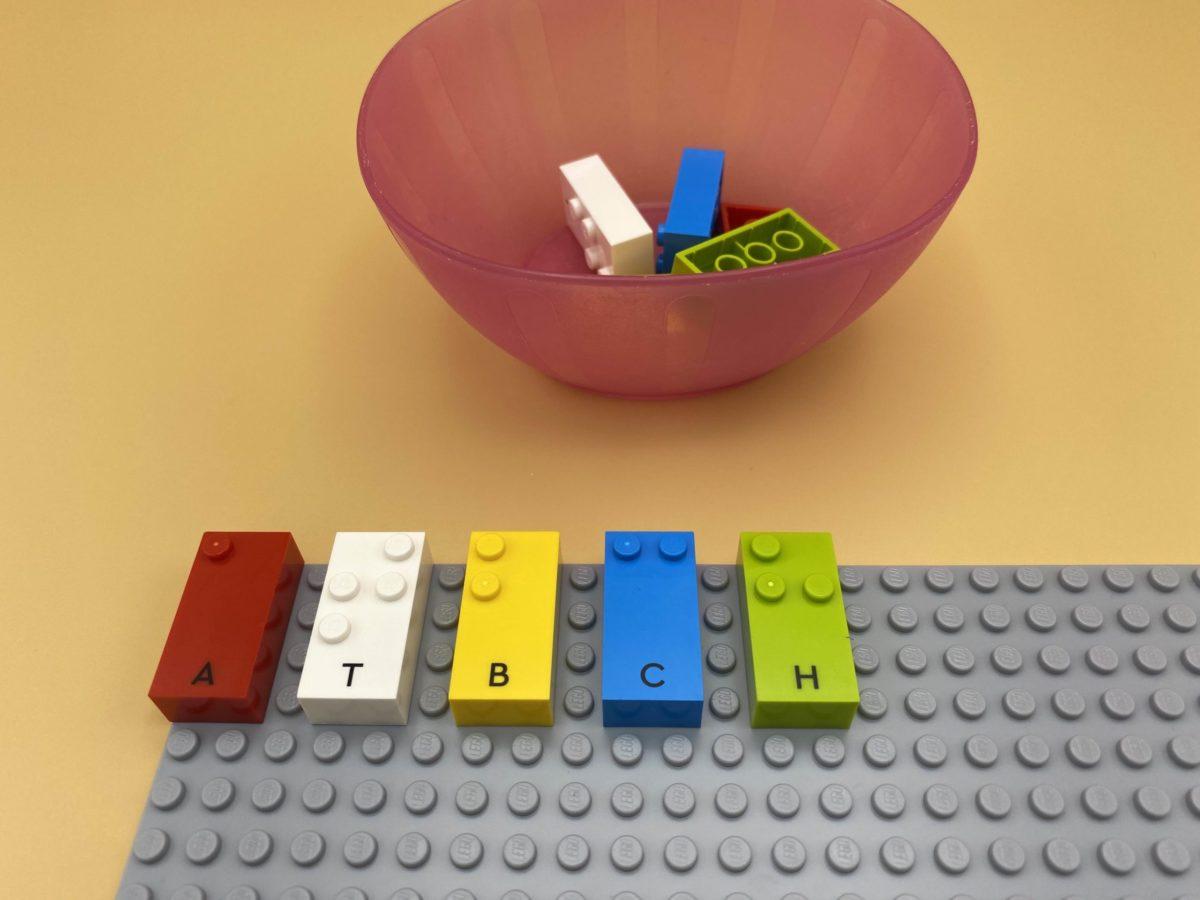 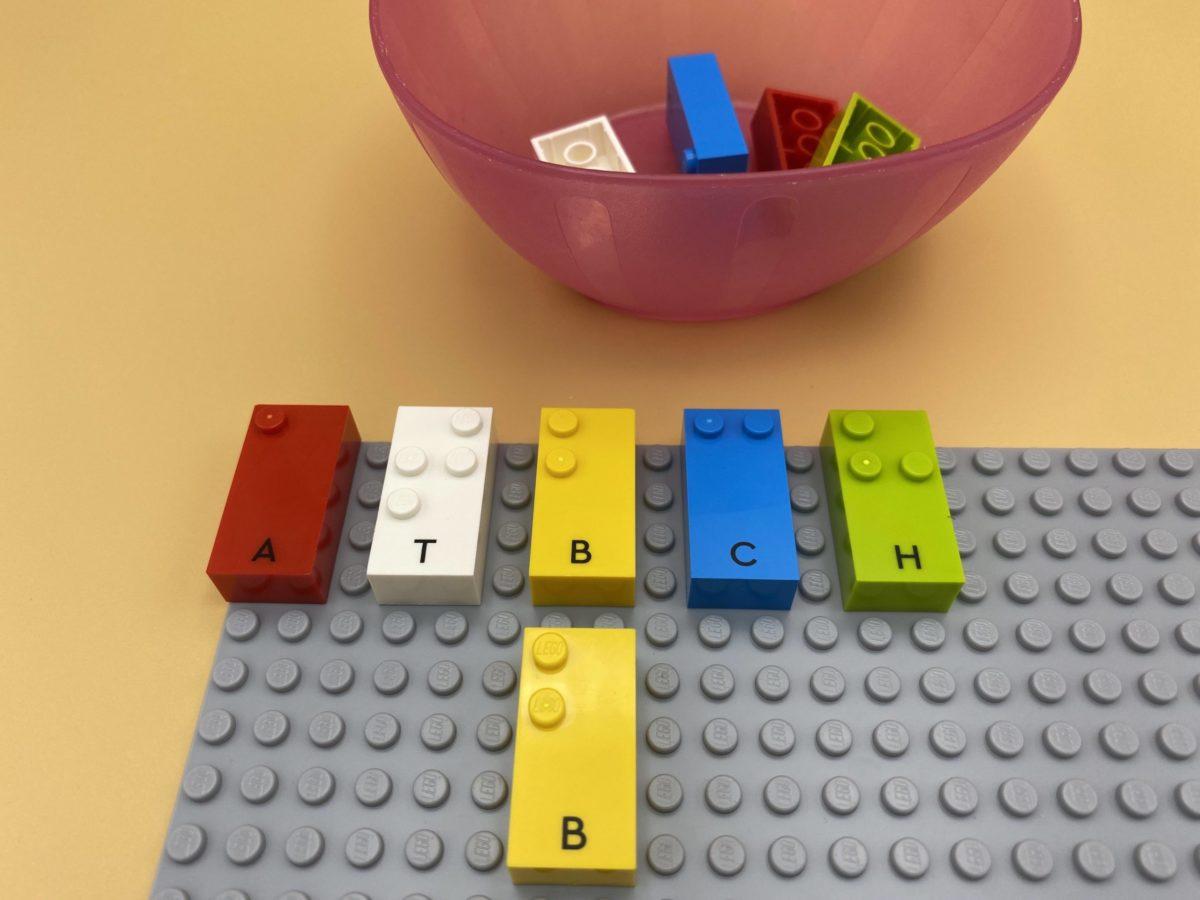 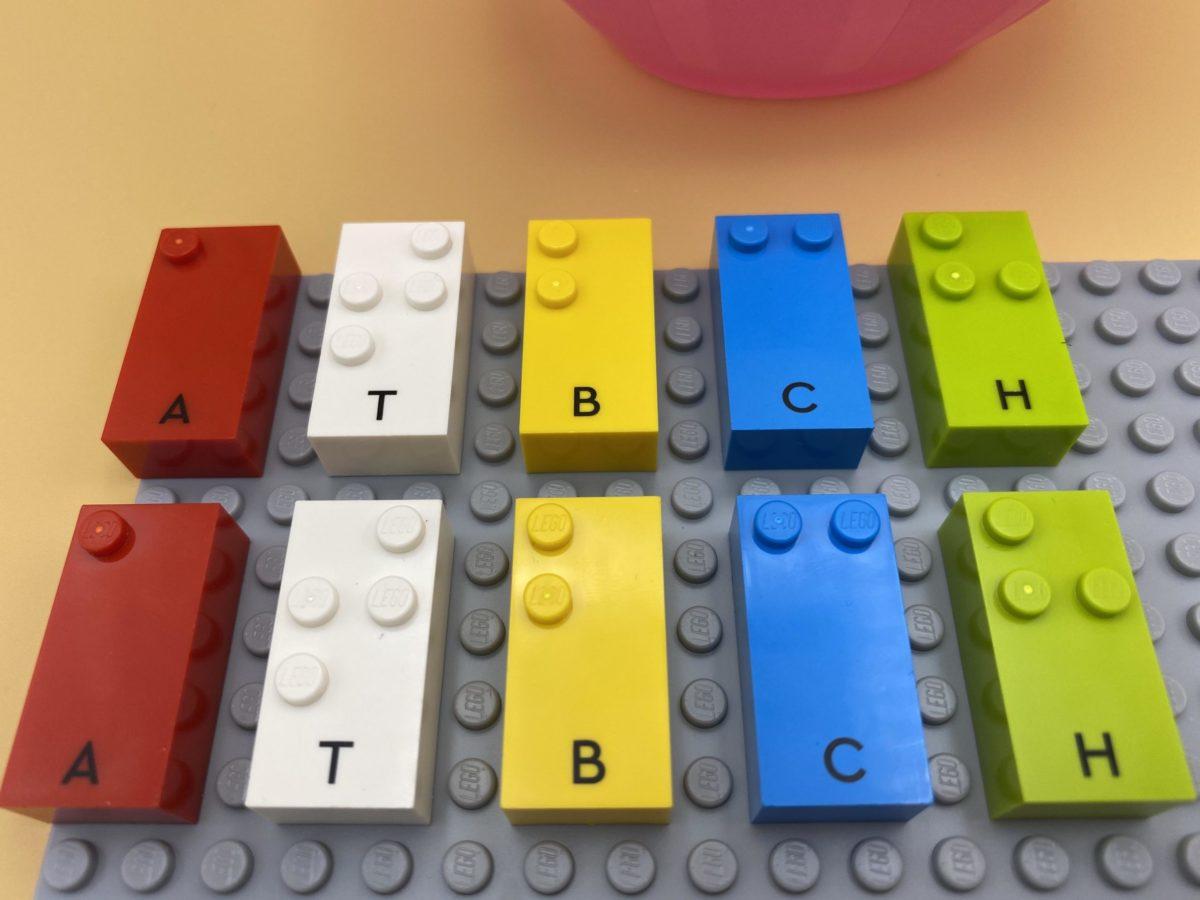 